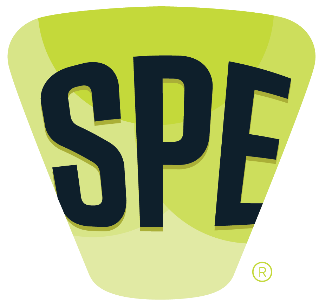 Manual of Conference Procedures and GuidelinesSociety of Plastics EngineersTel: 203-775-0471www.4spe.org									March 2014Table of ContentsIntroduction  "What is a Topical Conference?"	3Topical Conference/Conference	3MiniTec	3Approval	3Financing	4Catastrophic Losses to Sections, Special Interest Groups(SIGs) or Divisions	4Timing	5Organization  “The Local Conference Committee”	5Technical Displays at Conferences	10Planning:  “A Successful Conference”	10Steps to follow when submitting a broadcast email for Topical Conference promotion	12Timetable for Minimum Conference Publicity	1310-11 Months Prior	139-10 Months Prior	136 Months Prior	133 Months Prior	132 Months Prior	13Month of Conference	13Suggestions	14Partnering with Spe Headquarters	15Exhibit I:  Petition to Hold Conference	17Signature Page	18Exhibit II:  Event Budget	19Exhibit III:  Report of Conference	20Exhibit IVA:  Typical Conference  Registration Form	22Includes All Technical Sessions, Exhibits, Plant Tours, Special Events and Meals	Exhibit IVB: Typical On-site Receipt Form                                                                              23Exhibit V:  Letter of Solicitation to Speakers	24Exhibit VI :  Letter of Confirmation to Speakers	25Exhibit VII :  Author's Release Form - Spe Conference Papers	26Exhibit Viii : (Conference Name) Feedback	27Exhibit IX Event HQ Supply List								        28Guidelines for Multi-Sponsored Conferences	29Considerations for Conference Planning and Operation	30INTRODUCTION “What is a Topical Conference?"Topical Conference/ConferenceA Topical Conference/Conference is any meeting for which a registration fee is charged (other than a Minitec or regularly scheduled monthly meeting), features a program based either on a single subject or several closely integrated subjects and is designed to appeal to a particular segment of the plastics industry.  Conferences may include management topics.  Sponsorship can be by a Division, Special Interest Groups(SIGs) or a Section, or both can cosponsor the Conference.  A bid for sponsorship, preliminary program, budget, site and committee must be submitted to SPE Headquarters when dates are requested.  All petitions are subject to review and approval by Headquarters.A Conference is designed to draw attendance on a topical subject (Topical Conference).  It is the recommendation of the Society that the Sections request cooperation from one or more of SPE's Divisions or Special Interest Groups(SIGs) in developing the technical program.  Responsibility for promotion and logistics of the conference is frequently divided between the Section caring for logistics and the Division(s) or Special Interest Groups(SIGs) the technical program.  SPE Headquarters is positioned to offer a wide array of marketing and support services and Sections and Divisions or Special Interest Groups(SIGs) are strongly encouraged to take advantage of these services.MiniTecA MiniTec is a one-day (or less) conference put on by a Section and promoted only within the geographical boundaries of that Section.  All other conferences, of any length, are Topical Conferences and must be scheduled and approved through SPE Headquarters under the existing guidelines for Topical Conferences.ApprovalApproval to sponsor a conference must be obtained from SPE Headquarters to prevent overlapping of subjects, dates and geographical areas of sponsorship.  Failure to obtain approval for any conference will lead to the forfeiture of a Section and/or Division’s or  yearly rebate.To obtain approval for a conference, the Section President or Division or Special Interest Groups(SIGs) Chairperson, upon the authorization of the Section or Division or Special Interest Groups(SIGs) Board of Directors, will submit a petition plus a program outline in sufficient detail (Exhibits I & IX), and a budget (Exhibit II), to the SPE Event Management Department at least twelve (12) months prior to the desired date(s) of the conference.This form will include the proposed topic, date, meeting place and chairperson.  Any supporting data that has been prepared should be included.  The program outline should include sufficient detail to show the scope of the program.  For proposals that Headquarters does not consider to be complete, a tentative date will be held open for a maximum of thirty (30) days pending receipt of any additional information requested.Financing1.	All conference petition forms, (Exhibit I) which reflect the financial (surplus/loss) split agreed upon between the Section/Division or Special Interest Groups(SIGs), must be accompanied by a proposed budget for the conference (Exhibit II).  Forms for this budget can be obtained from SPE Headquarters.  Forms are also included with this manual.The sponsoring Section and/or Division or Special Interest Groups(SIGs) will have 90 days from the date a conference concludes to submit a report to Sue Wojnicki(swojnicki@4spe.org) at SPE Headquarters. Failure to comply will preclude the sponsor(s) from participating in the next Pinnacle Award. Any report not filed with SPE Headquarters within 120 days of the conclusion of a conference will not receive future conference approval (including the use of SPE’s logo), and will have its yearly rebate withheld until such time that a satisfactory report of the conference has been received and approved by SPE Headquarters.Catastrophic Losses to Sections or DivisionsThis manual is prepared with demonstrated strategic guidelines and planning requirements necessary for executing a successful conference.  It is possible, however, that extenuating circumstances might cause such significant budget reversals so as to create catastrophic financial results for a Section and/or Division or Special Interest Groups(SIGs):a)	Extenuating circumstances shall be defined as situations beyond the control of the Section and/or Division or Special Interest Groups(SIGs)(e.g. weather, transportation cancellations, strikes, fraud, natural disasters, etc.).Note! Poor management is not beyond the control of a Section, Division or Special Interest Groups(SIGs).b)	Catastrophic financial results shall be defined as a critical state of finances that would bankrupt or prevent a Section or Division or Special Interest Groups(SIGs) from continuing operations as a viable group.  In this case, Sections, Divisions or Special Interest Groups(SIGs)requesting assistance shall submit to the Executive Director/CEO the following documentation:  three years of operating budgets, financial statements and a budget forecast for the next three years.  If the Executive Director/CEO and the Executive Committee determine that the criteria of this manual had been met and that the loss was indeed catastrophic, financial assistance to the Section/Division/Special Interest Groups(SIGs) will be approved.3.	Since services provided by SPE Headquarters to Sections located outside the continental limits of North America are minimal, a 12% rebate of the gross revenue will be paid to the Society.  The Society provides no guarantee against losses. Please fill out Petition Paperwork Non-USA for conferences held outside of USA.4.	Advance registration should be encouraged and registration fees should be set to cover registration costs, conference proceedings (preprints) and other conference-related expenses.  The Division/Section/ Special Interest Groups(SIGs) has the option to charge nonmembers an increased rate to cover membership in SPE. Conference policy allows Sections to grant member registration fees to members of sister societies provided that these fees are noted as part of the fee structure on the conference petition paperwork.TimingConferences should not be held five days before or five days after ANTEC, NPE or K Show.ORGANIZATION “The Local Conference Committee”The local conference committee is appointed by the President(Section), Chair(Division or Special Interest Groups(SIGs)) with the approval of the Board of Directors.  The committee is charged with handling all matters of overall policy such as approval of the conference program and speakers, establishment of fees for the conference, planning for the conference proceedings, approval of individual committee budgets and approval of all individual committee plans.The suggested make-up of the conference committees is as follows:	Chairperson 	Vice Chairperson	Technical Program Chairperson	House Chairperson	Treasurer (or) Registration ChairpersonPromotion Chairperson - (Sometimes subdivided in Publicity Chairperson, Printing Chairperson and Display Chairperson)	Membership Chairperson The Chairperson is the chief executive of the conference.  It is the duty of the chief executive to call and conduct committee meetings, check on the progress of the various committees and serve as the liaison contact with SPE Headquarters.  The Chairperson’s duties are to:1.	Select committee members and clearly describes their duties.2.	Review the budget.3.	Preside over meetings.4.	Select luncheon speakers.5.	Act as host/master of ceremonies for luncheons/events.6.	Contact attending SPE Executive Committee member, where applicable.Submit a final report 90  days after the conference concludes or notify the SPE Event Management Department as to when the final report* will be available.The Vice Chairperson acts as Secretary, attends all meetings and is available to fill in for any committee member who may not be able to fulfill his/her duties.The Technical Program Chairperson is responsible for selecting and obtaining qualified speakers to address the specific topic.  The Technical Program Chairperson is guided by the overall program outline as approved by the Conference Committee.  The policy of the Society is that the Section should request cooperation from the appropriate Division(s) in developing the Conference program by supplying the Technical Program Chairperson.  The Technical Program Chairperson’s duties are to:1.	Issue a Call for Papers denoting specific deadlines for submission of abstracts and final papers and to allow enough time for the production of the conference proceedings.2.	Obtain advance copies of each paper to be presented at the conference and read/review each paper prior to presentation.3.	Secure moderators to conduct each session and furnish them with a copy of the technical papers as well as a biographical sketch of each speaker in his/her session.4.	Coordinate appropriate meeting space requirements with the House Chairperson.5.	Schedule sessions and speakers and provide a copy of the technical program to the Promotion Chairperson for marketing purposes.The Promotion Chairperson is a key figure in the success of a conference.  Attention to promotion and planning will help to ensure that potential attendees are aware of the conference and to make the conference successful and profitable.The Promotion Chairperson’s duties include:1.	Local press relations:  contact local newspapers and magazines and supply them with releases and photos, if possible.2.	Produce adequate signage to lead the registrants to the registration area.  Suggestions for signage include, but are not limited to:  Advance Registration, On-Site Registration, Technical Sessions, Membership Information Desk, SPE Publications, Welcome To The Conference, etc.  Signage may also be handled by the House Chairperson.3.	Provide SPE Headquarters with advance program information.  The Society will send out releases and advertise the meeting in Plastics Engineering and via email blasts.(a)  As soon as the Conference petition paperwork is approved and the Conference Committee formed, the Publicity Chairperson prepares an initial release, which states the Conference is being heldby 				, Subject 									 Date 			                  						                             	Venue and City			                                 							This release will also include names and addresses of Section members constituting the Conference Committee.(b)	At least 4 months prior to the conference, another release will be prepared repeating the above information and adding the name of the speakers, their topics, moderators and the actual program time schedule.(c)	Three months prior to the conference, the Publicity Chairperson should, by letter to adjoining Section Presidents and Newsletter Editors, call attention to the conference and request that an announcement of plans for the conference be made at all Section meetings and in monthly newsletters.4.	Plan and arrange for the printing of the advance and final program, registration forms, badges and any event tickets as applicable.  Work with the Technical Program Chairperson to have the conference proceedings produced. All conference proceedings shall be sent to SPE HQ within 4 weeks after the conference.  SPE HQ will upload the proceedings to the SPE on-line technical library no earlier than 6 months after the conference. The organizing group may sell the proceedings through the SPE HQ website during the first 6 months after the conference and will receive all the revenue of these sales.5.	Solicit and promote exhibit space by mail, email and phone contact.6.	Arrange to have the advance program distributed so that it will be received 60 days prior to the conference if mailing.  If the Promotion Chairperson is using bulk (third class) mail, it is important to issue the advance program early enough to be effective and to take advantage of the much lower bulk rate.  The advance program is meant to be a preliminary overview of the program and to solicit registrations.  This preliminary program need not be final.  SPE Headquarters will supply one mailing list free of charge.The House Chairperson is responsible for making all physical arrangements for conducting the conference including meeting room(s) of sufficient size for technical session(s) and arrangements for any other conference-related events.  However, it is recommended that SPE Headquarters review and approve all hotel and/or conference center contracts prior to the official signing of the contract.  Hotel contracts should be forwarded as soon as possible via email to the attention of Sue Wojnicki at swojnicki@4spe.org.  Please allow two weeks for a response.  NOTE:  failure to submit the contract for review prior to signing will exempt the sponsor(s) from the CATASTROPHIC LOSS Policy (see page 2).The House Chairperson is also responsible for:			1.	All catering arrangements.2.	Visual aids as requested by speakers using form sent by the Technical Program Chairperson.	3.	All hotel negotiations.4.	Convention Bureau contacts.5.	Ushers.6.	Special Events (if any).7.	Feedback – See Exhibit XII for an example questionnaire.The Treasurer / Registration Chairperson handles the finances and registration.The Treasurer is responsible for:1.	Registration before and during the conference.2.	Working with the Conference Chairperson to determine the budget and then keep the various committees within the assigned budget guidelines.3.	Selecting gifts and awards for recognition of speakers' efforts if applicable.4.	Providing the Chairperson with a final financial report no more than 60 days after the program has concluded5.	Obtaining a registration record of each registrant and for the issuance of badges, programs, event tickets and conference proceedings.6.	In the event that on-site registrations exceed advance registrations, the Treasurer must plan to process registrations rapidly within the hour preceding the opening of the conference.  The Treasurer must also arrange for adequate staff  to process all registration materials within a period of one hour.  This requires that all registration personnel report for duty at least 30 minutes before registration is scheduled to open.7.	Conducting an advance registration campaign.  Exhibit IVa and IVb offers a standardized conference advance registration and on-site registration form.  These forms are suitable for an advance registration mailing, registration at the conference and for permanent records.8.	Working closely with the Publicity Chairperson on advance registration, publicity, particularly that which is to be published in Plastics Engineering, trade journals, newsletters, etc.  through the SPE Headquarters.9.	Immediately following the conference and after the Treasurer has compiled revenue for the member and the nonmember registrants, the Treasurer will forward all nonmember registration forms to SPE Headquarters for processing.  The Treasurer will also report immediately on the total number of paid registrants.10.	Receipt of all funds and all conference invoices.  The Treasurer is charged with supervision of all matters pertaining to the budget.  The Treasurer establishes the conference budget with the Chairperson's assistance and ensures that individual committees do not exceed established budgets.	The Treasurer will provide the Society with a rebate according to the Topical Conference Policy as described under Financing. In addition, the Treasurer must remit all surplus funds to the Section Treasurer and furnish a copy of his/her final financial report to the Conference Chairperson for inclusion in the final conference report no later than sixty (60) days after the conference has concluded. Membership Chairperson -- A successful conference strengthens SPE locally and internationally.The Membership Chairperson’s duties include:1.	Establishing and staffing a membership booth at the conference.  SPE Headquarters will supply membership brochures and applications for use at the conference.  The Membership Chairperson may also request that a tabletop display be sent for use at the conference.2.	Taking orders for SPE technical publications at conferences, such as ANTEC and conference proceedings, will assist in furthering the aims of SPE.  A supply of appropriate order forms can be shipped to each conference by SPE Headquarters upon request.SPE Headquarters Assistance - There are countless ways in which SPE Headquarters can and will provide assistance to the Conference Committee.  A list of the basic services follows:1.	Assist Section/Division in securing approval of conference petition paperwork.2.	Assist House Chairperson in securing hotel/venue accommodations.3.	Counsel the Conference Committee during organizational stages and continually assist each individual Committee Chairperson as requested.4.	Guide the Conference Committee to ensure that conference policies are in keeping with the objectives of the Society.6.	Source of contact list for mailing(s) to SPE members.7.	Source of supply of SPE technical publication order forms, membership brochures and applications.8.	Source of recommendations gathered from previous Conference Committees.9.	Publicity – Plastics Engineering and trade publications - As early as possible, but no later than four (4) months prior to the conference, you should send basic material for a news release which will be sent to numerous trade publications.  This release should contain complete information about the conference and its program, including date, time, location, title and author of each paper.  It should also include the subject, title and corporate affiliation of each speaker, as well as registration details, including member and nonmember pricing.    Please be certain to include the names and corporate affiliations of all conference committee members and any other pertinent details you believe will be of interest to your audience.  10.	Solicitation Mailing – SPE Headquarters will supply, upon request, one complimentary contact list of members affiliated with those SPE Sections and Divisions you wish to reach in your promotional mailing and email it to your mail house for distribution.  The solicitation is most effective if mailed to reach prospective attendees approximately five weeks prior to the conference:  mail first-class six (6) weeks prior to the conference; mail bulk-rate twelve (12) weeks prior to the conference.  Please forward the list of those Sections you wish to solicit to SPE Headquarters at least four (4) months prior to the conference.  Your conference may be invoiced for additional sets of contact lists.  In addition, please forward 20 complete sets/copies of each mailing piece to SPE Headquarters as soon as possible.  This will enable SPE Headquarters to answer inquiries in an expedient fashion.Technical Displays at ConferencesDefinition:  Tabletop displays shall be confined to the use of one standard rectangular table, six to eight feet in length.  One sign, approximately 24" x 36", to identify the display and one easel, a maximum of six feet in height, will be allowed.  Tabletop displays are not to be expanded into enclosures or booths of the magnitude, scope and size of those at ANTEC.  Financial:  The cost of space and tables varies considerably with each location and facility.  The charge for the privilege of displaying shall be at least $50 over the estimated actual cost to the committee to provide said space.  The petition budget shall include the details for income.Planning: “A Successful Conference”SPE policy requires that a complete set of petition paperwork be submitted to the SPE Event Management Department at least one year prior to the conference dates.  Past experience has shown that a year is necessary to properly prepare for a successful conference program.  Two or three months are usually required for the committee to start to function efficiently.At this point, a General Chairperson is appointed to head the conference committee.  It is the General Chairperson's responsibility to select the best possible people to serve on the committee.  The following are some points to guide the General Chairperson in the selection of a strong committee and to ensure that they adhere to appropriate deadlines:At the start, ask each candidate -- "Do you have the time and will you commit yourself to the time to do your job for the proposed conference?"Establish conference goals and set schedules in writing so that each person clearly has a record of what they are to accomplish.  Ask for frequent reports and define each committee member's responsibilities.  Keep on schedule.Charge each member with the entire responsibility for completing his or her jobs.Start early - give yourself enough time to do the job.  At least twelve months lead-time is needed to cover the task adequately.  Any shorter period of time will make your job more difficult and put heavier requirements on your time.Remember, as a leader of a conference, the General Chairperson must listen to the committee member's report and make a definite decision once the facts have been revealed.In the initial planning of a conference, the Section or Division must guard against over-optimism.  When a Section or Division decides to present a technical topic, careful consideration should be given to what is current and what will make people want to attend your particular conference.  At this point, a serious error is frequently committed:  a wave of enthusiasm spreads and a committee will start to plan a conference on a grandiose scale.  All too often, this results in a budget that is optimistic (rather than realistic) and there is a tendency to allocate too many funds to unnecessary expenses.  To guard against this pitfall, consider SPE’s average conference (TOPICAL CONFERENCE) attendance figure for the last five years (200). This figure, however, may be misleading:  included within this average are two TOPICAL CONFERENCEs with average annual participation of 900 registrants as well as some with attendance as low as 60 registrants.  Therefore, these statistics do not guarantee attendance of 200 people.  A prudent Section/Division will budget expenses based upon 100-150 attendees.  This does not mean that more attendees cannot be accommodated.    However, if the committee budgets its expenses for only 100-150 people, catastrophic losses can be minimized.A Section or Division must consider whether the proposed technical program appeals to its own geographic area.  A Section should not rely upon heavy "outside" participation.  Anticipate that 50%-75% of the attendance will come from the immediate geographic area.  A presentation should be made to Section members explaining what the proposed program will entail and a reaction should be sought as to whether a good portion of Section members will participate.  If your program has little or no appeal to the local Section, the program should be changed.  The program should be as definitive as possible in the early planning stages.When considering where to hold your conference, at least two or more sites should be considered -- then negotiate.  Dealing with a sales or banquet manager who is certain you are committed to their facility will not leave much room for negotiation.  Instead, let it be known that other facilities are bidding for your business.  You will find that there are favorable and unfavorable points between any given sites.  Analyze these points and decide what is best for your group.  The SPE Event Management Department is also happy to consult on this issue as well.Once two sites that are suitable to your needs have been identified, leverage the gains made at the first site to win equal gains at the other site.  For example, if one site wants to charge for meeting space, you can counter with "The Holiday Inn does not charge for such space," and so forth. Above all, DO NOT hesitate to request assistance from the SPE Event Management Department.Emails BlastsSteps to follow when submitting an email blast for Topical Conference promotion SPE Headquarters is committed to working with Sections and Divisions to support the promotion of Topical Conferences.  To that end, SPE will send five broadcast emails to targeted segments of SPE’s membership.  The following guidelines will help SPE Headquarters implement these broadcast emails more effectively:  ·	Reserve your date as early as possible.  ·	Please consider the length of your email blast In an effort not to overburden the recipient, SPE Headquarters has found that email blasts that are no longer than 100 words seem to obtain a better response. Within the 100 words, please be sure to include the Topical Conference name, location, dates, a contact person’s phone/e-mail information, and a link to the Topical Conference information that will appear on SPE’s website (if available) *.  Attachments cannot be sent as part of the email blast this will need to be done through a link.  As part of your overall marketing plan for your conference, your email blast will be sent to recipients by considering the Division members and Section members that are sponsoring or cosponsoring the program.  You may also wish to include the Sections that are located near the conference site.*If you would like information regarding your conference to appear on the SPE website, please forward all information electronically to SPE’s e-Services Manager at swojnicki@4spe.org.  Please provide this information as far in advance as possible, but certainly no later than two weeks prior to the date you would like the information to be posted.Submit your proposed broadcast email transmission dates, email blast dialogue, broadcast email recipients and any questions to:				Sue WojnickiSociety of Plastics Engineers						Email: swojnicki@4spe.orgTimetable for Minimum Conference Publicity10-11 Months PriorAs soon as the conference has been approved by the SPE HQ reserve Plastics Engineering advertising space and email blast dates.9-10 Months PriorWork with SPE Headquarters to prepare a press release or announcement that includes conference highlights.Email Blast6 Months PriorAdvertisement in Plastics EngineeringPrepare Advance ProgramEmail Blast3 Months PriorIssue Advance ProgramEmail Blast2 Months PriorAdvertisement in Plastics EngineeringEmail Blast Month of ConferenceContact local pressEmail BlastSuggestions1. Do not make overly optimistic sleeping room commitments.  If 200 people are expected to attend a conference, in most cases 100 sleeping rooms will be utilized.  This may vary, depending upon Division participation in your program and site selection.  Therefore, a good rule-of-thumb to use is that approximately 50% of your total attendance will require overnight accommodations.  Recent experience has also shown that attendees will wait to the last minute to register and reserve a hotel room, so keep that in mind when negotiating a cut-off date with the hotel.2. Meal guarantees are tricky even for experienced meeting planners.  Here are a few good rules to remember: Don’t guarantee a meal for over 50% of your actual registration.  Total registration should be estimated 72  hours in advance of the first program day, (this is the current Industry standard).  Based on experience, we know that 65%-75% of registrations will be come in prior to the event and this will give a good indication of probable food & beverage function attendance.All of your registrants may not attend your meal functions; rather, many will be diverted by available distractions.  As many as 30% of your delegates will dine elsewhere.Insist that the final guarantee be given to the hotel no sooner than 72 hours before a meal function – and ask for 48 hours.  This will afford more time to accurately estimate attendance.If your program is two days in length, never guarantee for both days at the same time -- take it one day at a time. Historically, second day meal attendance is less than that of the first day.Do not select exotic dishes for meal functions that require special preparation; this may hurt your bargaining position and often cost much more.  Be sensitive to the dietary needs of your audience as well (vegan, vegetarian, diabetic, low salt, etc.).A hotel will expect some banquet business from your conference.  Usually a conference will choose to support one or two luncheons.  Don't be put into the tough position of planning and sponsoring breakfasts, luncheons and dinners if you can’t afford to.  A luncheon for each day is often enough activity for any conference.3.  Attempt to include a plant tour wherever possible.  Some companies may even choose to sponsor food in conjunction with the tour.4.  Do not give out emails of participants without seeking prior permission from registrant. It is against the law. 5.  Please make sure that a refund policy is spelled out.Partnering with SPE HeadquartersExtended Service:  For all conferences (excluding ANTEC® and other similar conferences) with gross sales revenue in excess of $25,000, the royalty due to SPE Headquarters will be 12% of the event’s gross sales revenue. In return SPE Headquarters will offer, if wanted, the following Extended Services free of charge:Use of the SPE logo http://styleguide.bene.be/spe/logo    Advertisements in Plastics Engineering magazineEmail blastsListing in SPE monthly calendar, email blasts and all other calendarsReview of hotel and/or venue contractRegistration(online & onsite)Ad designs (flyer, email blast designs, website banners, and Plastics Engineering advertisements)Use of conference mobile app Social media promotionUse SPE HQ’s general liability insurance for the Topical Conference(USA only)Limited Service: For all other events (also one-day or evening events) with gross sales revenue in excess of $25,000, a royalty of 6% of gross sales revenue will be paid to SPE Headquarters. In return, SPE Headquarters will perform, if wanted, the following Limited Services.Use of SPE logoEmail BlastsReview of hotel and/or event venueAds in Plastics Engineering (including design)Registration (on-line only, if applicable)Sales revenues for all events are defined as all revenues received to cover the expenses of the event such as, but not limited to: Registration revenues of attendeesSponsorship of the conference or conference eventsExhibit and table-top salesUnderwriting of conference expenses or equivalent value Expenses covered by third parties in return for 'whatever'Other SPE Headquarters services are available upon request depending on the availability of resources. The costs to cover these services will be separate charges.Membership fees (new or renewal) in conjunction with the conference will be exempt from royalty payments and are not considered part of the sales revenue. For all conferences and events, SPE Headquarters offers a special new or renewal member dues rate.  These member fees will be paid separately to SPE Headquarters as soon as possible after the conference to ensure SPE members have can start, or continue, their benefits immediately.  A donation to the SPE Foundation of up to $5000 (to be used for scholarships) will be exempt from the gross revenue (thus exempt from royalty payments)Special Circumstances:  In special circumstances, the level of royalty may be negotiated.  If the conference results in a financial loss of $0 to $10,000, the royalty due will be reduced by half to 6%.If the conference results in a financial loss of more than $10,000, the royalty due will be waived completely.The royalty due will be waived completely for a new conference. For conferences outside of the US and Europe, we are not yet able to support SPE conferences with the Extended Service package.  Therefore the royalty due will be 6% irrespective of the sales revenue, unless otherwise agreed.  All conference proceedings shall be sent to SPE HQ within 4 weeks after the conference.  SPE HQ will upload the proceedings to the SPE on-line technical library no earlier than 6 months after the conference. The organizing group may sell the proceedings through the SPE HQ website during the first 6 months after the conference and will receive all the revenue of these sales.Exhibit I:  Petition to Hold EventThe 					 Section/Division of SPE, herewith petitions to sponsoring the following event:__________________________________________________________________________________________________________________________________________If this event is a conference, please supply the subject  	Note: Detailed program and budget must be attached for this request to be considered.Proposed date of this Event is	, 20	Proposed Location of this Event is: 	Meeting Facility:	City and State: 	Please indicate () type of Headquarters Registration Assistance: Complete Registration Processing and Fulfillment No Registration Assistance RequiredAre exhibits/displays planned in conjunction with the Conference?	 Yes	 NoHave tentative commitments been made for meeting facility? 	 Yes	 NoEvent Chair:Name 	 Company 	Address 	City 	 State/Province 	Country 	Business Phone 	 Home Phone 	Cell Phone 	Fax 	 E-mail Address 	Upon completion of this event petition, please print, sign and return to:Sue Wojnicki, Manager of Events & MembershipSociety of Plastics EngineersTel: +1 203-740-5420Cell +1 203-623-0591Fax: +1 203-775-8490Email: swojnicki@4spe.orgSignature PageA Signature is required from each sponsoring Section/Division/Special Interest Group and the Conference Chair for the event.Name  	Signature  	  Date  	Acting as:	   President  				  Section   Chair 				  Division   Chair 				  Special Interest Group   Conference ChairName  	Signature  	  Date  	Acting as:	   President  				  Section   Chair 				  Division   Chair 				  Special Interest Group   Conference ChairName  	Signature  	  Date  	Acting as:	   President  				  Section   Chair 				  Division   Chair 				  Special Interest Group   Conference Chair				EXHIBIT II: Event BudgetAttendance Needed to Break Even: 			REPORT OF CONFERENCESection/Division Sponsoring Conference						Date of Conference							Location of Conference							Conference Title							Total Attendance	SPE Members		Nonmembers		Number Attending from Host Section			Number Attending from Division				Registration Fee	Pre-Registration 	On-Site			Member							Nonmember						Did Registration fee include:	Preprint							Luncheon Ticket			Displays - Number			Total Revenues	$		Total Expenditures	$		Surplus/Loss	$	List problem areas encountered prior to and during Conference:	________________________________________________________________________________________________________________________________________________________________________________________________________________________________________________________________________________________________________________List activities, which you feel, contributed to the success of the Conference:																																										____________________________________________________________________________	List suggestions for methods of improving future Conference's.  Include what additional help might be supplied by the International Organization:Send a completed copy of this report to Sue Wojnicki,  Event Manager, within ninety (90) days of the Conference.e-Mail:	  swojnicki@4spe.orgCONFERENCE CHAIRPERSON:								DATE:	___________________Exhibit IVa:  Typical Conference  Registration Form			Continuous Compounding Topical Conference March 11-13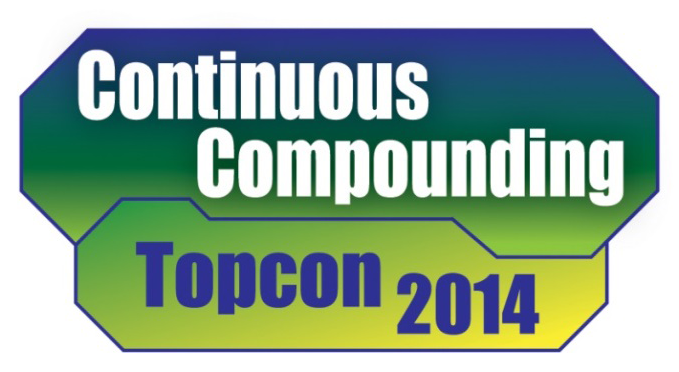 								ON-SITE REGISTRATION FORMPlease check:          Full Conference-Member $475                                Full Conference-Non-Member $575 		      Full Conference-Student $75                    Full Conference-Emeritus $200       Fundamental Session Only- $200      Other_______________________Conference prices include technical sessions, exhibit hall and mealsREGISTRANT’S NAME _______________________________________________________________COMPANY NAME ___________________________________________________________________SIGNATURE_________________________________________________________________________ADDRESS ___________________________________________________________________________CITY/STATE/ZIP_____________________________________________________________________PHONE _________________ 	EMAIL____________________________________________________SPE MEMBER # __________________PAYMENT: Visa                    MasterCard               American Express              CheckPLEASE MAKE CHECKS PAYABLE to Society of Plastics EngineersCARD NUMBER ______________________________________ EXPIRATION DATE ___________SECURITY CODE_______NAME ON CARD ____________________________________________Visa/MasterCard:  The 3-digit security code can be found on the back of your card in the signature strip.American Express: The 4-digit security code can be found on the front of your card, directly over the last raised digit of your card numberSIGNATURE ________________________________ TOTAL AMOUNT $__________Exhibit IVB:  Typical Conference  Receipt Form			Continuous Compounding Topical Conference  March 11-13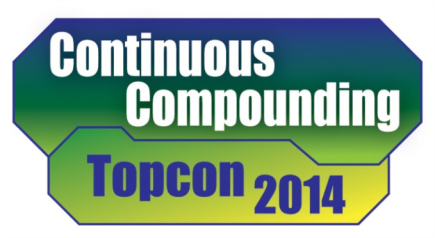 								ON-SITE ReceiptPlease check:          Full Conference-Member $475                                Full Conference-Non-Member $575 		      Full Conference-Student $75                    Full Conference-Emeritus $200       Fundamental Session Only- $200      Other_______________________REGISTRANT’S NAME _________________________________________________Date___________PAYMENT: Visa                    MasterCard               American Express              CheckLast 4 digits of CC or Check # ______________				Received by _________________________________________________________________________________________			Continuous Compounding Topical Conference  March 11-13								ON-SITE ReceiptPlease check:          Full Conference-Member $475                                Full Conference-Non-Member $575 		      Full Conference-Student $75                    Full Conference-Emeritus $200       Fundamental Session Only- $200      Other_______________________REGISTRANT’S NAME _________________________________________________Date___________PAYMENT: Visa                    MasterCard               American Express              CheckLast 4 digits of CC or Check # ______________				Received by ________________________________________________________________________________________			Continuous Compounding Topical Conference  March 11-13								ON-SITE ReceiptPlease check:          Full Conference-Member $475                                Full Conference-Non-Member $575 		      Full Conference-Student $75                    Full Conference-Emeritus $200       Fundamental Session Only- $200      Other_______________________REGISTRANT’S NAME _________________________________________________Date___________PAYMENT: Visa                    MasterCard               American Express              CheckLast 4 digits of CC or Check # ______________				Received by ___________Exhibit V:  Letter of Solicitation to SpeakersDear 			:Plans are under way to hold a			(Section Name)			conference of interest and lasting significance to all of us.  It is proposed to be held __________________in			(City and State)				on	(Date)		, 20	, featuring the theme, “							_______.”The Technical Program Committee has established the format of the conference to reflect the dominant interest of the chosen theme.The purpose of this letter is to solicit your aid in securing the highest quality of papers for presentation.  If you are interested in preparing a paper, please submit a 75-word abstract telling what you plan to talk about.  Also, keep in mind that, if accepted, your paper will be published in the conference proceedings.Should you not be able to present a paper yourself, perhaps you can suggest a speaker(s) who you believe would be willing to contribute a paper(s) of value.Your cooperation in suggesting topics of interest for the conference will also be welcome.  Just mark the appropriate topics on the enclosed checklist.For your convenience, a business reply envelope is enclosed.  To permit the Speakers' Committee to operate efficiently, a prompt reply will be appreciated.Sincerely,John Doe,Chairperson, Speakers' Committee				ConferenceEnclosuresExhibit VI :  Letter of Confirmation to SpeakersDear ___________:I am pleased to advise you that your offer to prepare a paper on the subject of 				for the SPE conference on								    	______has been accepted.  It will become a part of the		(morning/afternoon)	Session on 			(day and date)				(hotel and city)						and will be presented with other papers on the general subject.Enclosed is a brochure, "Write Now," designed to aid you in the preparation of your paper.  A study of this booklet and conformance to its requirements will make your job of writing a paper for presentation and the conference preprint book much easier.  I know you will appreciate that our time schedule must be met in order for us to publish your paper simultaneously with its oral presentation, and will give us your full cooperation.It is important to make clear that your participation in our conference requires two separate contributions - a technical paper for publication, and a presentation at the conference summarizing your paper.Your paper will be published with other conference papers in the conference preprint book, and may also later be selected for publication in Plastics Engineering.  So, in order to control the size of the preprint, each paper submitted must not exceed 			pages (including illustrations) and must be submitted in triplicate, typed	(single/double)	spaced on one side of 8-1/2" x 11" white paper.For your oral presentation, your paper may be any length you believe necessary to cover the subject matter, including illustrations, tables, bibliography, or other supporting data.  However, your presentation must be limited to twenty minutes in conformance with a rigid session schedule.  The presentation should highlight important ideas in your paper.  Some of the best presentations consist mainly of extemporaneous discussion of slides.  Timing yourself through several practice presentations will help you to keep within the allocated time.Included in the "Write Now" brochure is an Author’s Release Form regarding copyright releases.  Please sign it and return to me as an acknowledgment of receipt of these instructions.The entire Conference Committee joins me in expressing our thanks for your offer of this paper.Sincerely,John DoeChairperson, Speakers' CommitteeEnclosuresExhibit VII :  Author's Release Form - Spe Conference PapersAUTHOR’S RELEASE FORMSPE CONFERENCE PAPERS(To be signed and returned as soon as possible)review, acceptance and assignment:  All papers are subject to review by the Society’s Technical Program Committee.  Receipt of a paper by the Society is not a commitment for its presentation or publication.  All papers accepted for publication are subject to editing and become the property of the Society of Plastics Engineers.  By signing this form, the author assigns to the Society of Plastics Engineers all of the author’s copyright rights in and to any paper accepted for presentation/publication, and agrees to execute any additional documents reasonably necessary and requested by the Society in connection with the assignment granted herein.due dates:  The original and specified copies of the final manuscript must be received online no later than the deadline date.  Early receipt of your manuscript will be very much appreciated.approvals and clearances:  It is the responsibility of the author to secure such company approvals and government clearances as may be required.society responsibility:  Statements and opinions reflected in the papers are to be understood as individual expressions of their respective authors, and not those of the Society.author’s expense:  The Society does not pay expenses incurred by authors in connection with the presentation of papers and attendance at meetings at which they are presented.  The Society does not pay authors for papers which are accepted, presented or published.revision of SPE conference papers:  As soon as practicable after a conference, the Society will contact all authors whose papers are being considered for publication by SPE.  With the author’s agreement, it is possible that a paper submitted for presentation may be published with modifications in an SPE journal prior to the conference.  In such an instance full credit will be given to the conference as the source of the original paper.  Conference papers are copyrighted by SPE.SPE Publication PolicyConference preprints aid communication between speaker and audience and encourage meaningful discussion.Selected conference papers and discussions are added to SPE literature through publication by the Society in its established periodicals.1.	All papers submitted to and accepted by the Society for presentation at one of its conferences are copyrighted by and are the property of the Society of Plastics Engineers.  Publication rights are reserved by the Society.2.	As soon as practicable after a conference, the Society will contact all authors whose papers are being presented considered for publication in an SPE journal or Plastics Engineering.3.	The Society shall not be responsible for statements or opinions expressed in publications, reports, papers or discussions at its meetings unless specifically approved by the Council.4.	An abstract, not to exceed one fifth the length of the original paper presented at a conference, may be published without further permission from the Society provided appropriate source credit is given to the Society of Plastics Engineers and the conference at which the paper was presented.I am offering paper number 	entitled:								to the Society of Plastics Engineers, Inc., in accordance with the above conditions.SIGNED							DATESPEevent management department13 church hill roadnewtown, ct 06470fax:   203-775-8490Exhibit Viii : (Conference Name) FeedbackOverall, do you believe you benefited by attending this conference?		Yes _____	No _____Would you recommend this conference to colleagues in the industry?		Yes _____	No _____Please list in order of importance the reasons you attended this conference?Society Governance ____	Technical Education ____	Business Contacts ____	Other ____How would you rate the overall technical focus of the conference?Too Theoretical ____	Too Elementary _____	Not Practical Enough ____	Good Mix_____Please rate the sessions:     Excellent = 5,     Good = 4,      OK = 3	Poor = 2      Very Poor = 1Topics	Content	Speakers	VisualsSession 1			_____	______	________	______Session 2			_____	______	________	______Session 3			_____	______	________	______Session X			_____	______	________	______Please rate the following:Conf. Cost/Benefit Ratio		5		4		3		2		1Conference Length		5		4		3		2		1Conference Organization		5		4		3		2		1Conference Registration		5		4		3		2		1Conference Proceedings		5		4		3		2		1Conference Exhibition		5		4		3		2		1Social Events			5		4		3		2		1Hotel Facilities			5		4		3		2		1How did you find out about this conference?____ SPE Magazine		____ SPE Newsletter	____ Other Publication____ Conference Brochure  	____ Customer		____ Supplier____ Colleague			____ Mgr/Supervisor	____ OtherWhat Industry Group best describes your company? ____ Resin Supplier	____ Equipment Supplier 	____ Compounder	____ Converter____ Education		____ Press			____ Consultant	           _____  OtherWhat is your primary job function?____ Gen Management		____ Technical Mgmnt	____ Production Supervision	____ Press____ Marketing/Sales		____ Technical/R&D	____ Production			____ Educator____ Purchasing		____ Engineering			____ Operator			____ OtherEducation Level:	____ High School   ____ Vocational	____ College	____ PhDAre you a member of the SPE?					Yes _____		No _____Are you a member of other Plastics Professional Societies?	Yes _____		No _____Please check the reasons you are a member of the SPE or other professional organizations.____ Certification	____ Training			____ Conferences		____ Publications____ Networking		____ Sales Leads			____ Tech Support		____ Career Services____ Social Contact	____ Prestige			____ Travel Discounts	____ Insurance Other _____________________________________________________________________Comments _____________________________________________________________________EXHIBIT IX EVENT HQ SUPPLY LISTGuidelines for Multi-Sponsored ConferencesPurpose:  It may be mutually advantageous for more than one Section,  Division or Special Interest Group(SIG) to join together in sponsoring a conference when:	A.	One sponsor may be more experienced in planning.	B.	Another sponsor may have more experience in programming or have technical competence in the conference subject.	C.	A geographical area covering several Sections could be better served by having them join together.	D.	One or more sponsors may be of a size or in a location where they cannot sponsor a conference alone.Goal:  A multi-sponsored conference should be organized under a mutually agreeable plan covering subject matter, program content, budget and financial arrangements and committee structure.  A spirit of cooperation should prevail leading to the development of a successful conference.  Although generation of a surplus should not be a major objective, the meeting should be budgeted and controlled so that no sponsor is placed in financial jeopardy.  The fundamental objective should be the technical contribution.  The social and financial considerations are secondary.Rules:  All Society conference rules are applicable to multi-sponsored conferences.  In addition:	A.	The petition must show the signatures of the President and Chairperson of all sponsors.  If any sponsor does not share in financial gains or losses, the petition shall so clearly state.  	B.	A plan showing the distribution of surplus and or loss must be included and approved along with the petition.  Each sponsor shall enclose evidence of its ability to cover its share of potential losses.	C.	Sections, Divisions or Special Interest Group(SIG) with debts from a previous conference meeting will require Executive Committee approval of a repayment plan before becoming a sponsor.	D.	Meetings involving a sponsorship by more than one Section, Division or Special Interest Group(SIG) must be approved by the Executive Committee on the recommendation of the officer in charge of conferences after review and recommendation by the Event Department..Considerations for Conference Planning and OperationThe Society has experienced some financially unsuccessful conferences, and in two cases, these losses have actually placed the sponsoring Section, Division or Special Interest Group(SIG) in some financial difficulty.  Although the primary purpose for holding a conference should be dissemination of plastics knowledge, it should also be obvious that a conference should at least break even in order to avoid creating such financial problems.  Thus, the purpose of these considerations is to suggest to current and future conference sponsors ways to avoid such problems and to alert you that stronger programming and financial planning will be anticipated as integral parts of future conference petitions.Analysis of recent conferences has led to a suggested list of areas where close examination and/or control is necessary:a.	Select a theme with enough appeal to draw over 100 attendees, but don't make it so broad that its purpose cannot be easily recognized.b.	Develop a realistic outline of topics for papers and suggested authors.  Don't expect a strong coherent program to occur unless the right people are invited, but avoid having the "same old people" that appear on many plastics programs.c.	Select a Conference Chairperson who knows how to be a leader and have him/her staff the committee with willing workers.  Don't select committee members just because of their title or company affiliation unless they are known to be good workers.  Committee harmony and teamwork are essential.d.	Pick a site convenient to transportation and a date that avoids holidays or vacation times.e.	Plan well enough ahead.  Very few Sections or Divisions are experienced enough to put a conference together in under 12 months.f.	Be conservative while running the finances.  Mail only to areas where expected attendees live; mail early enough for bulk handling; don't allow too many complimentary registrations; don't hire expensive luncheon speakers; and most of all, don't print the preprint unless you have gotten two or three price quotations and if all seem too expensive, then the SPE Event Management Department can be of some assistance.g.	Develop a planning schedule including all major deadlines and make every effort to meet each date.  Minor delays such as papers received late from authors can often cause major expenses if it forces overtime charges by a printer or air express in shipping.  h.	Promote the meeting locally and regionally through written and personal visits.  Don't just contact SPE members:  there are many other industries, societies, schools and local groups who may be interested in attending.  Also consider cooperating with local SPE Sections in order to take advantage of their publicity and mailing lists.  While the list is by no means complete, we believe it shows the major areas where problems could arise.  It is important that a conservative approach be taken relative to programming and finances.  If everyone connected with a conference is realistic in their approach, we are more likely to produce successful conferences in terms of both programming andBUDGETACTUALVARIANCEGROSS REVENUEAdvance RegistrationOn-site RegistrationMeal Tickets (if separate)	 SponsorshipsExhibit and tabletop salesUnderwriting of conference expenses or equivalent value Other Conference IncomeTOTAL GROSS REVENUEEXPENSESAccounting FeesAdministrative FeeAdvertising  & PromotionAudio/VisualAward MaterialsDecorator Service/SignsEquipment RentalFood & BeverageMailing ServiceMeeting SpaceOffice SuppliesPhotographerPrinting / ReproductionRegistration CostsSecuritySponsorship BannersStorage / ShippingStudent ExpensesOther ExpensesTOTAL EXPENSESTOTAL GROSS REVENUE Less Donation to the SPE Foundation(up to $5000 to be used for scholarships)TOTAL NET REVENUE12% of NET REVENUE DUE TO SPE HEADQUARTERSITEMS SUPPLIED BY HEADQUARTERSQuantity RequestedBadge Holders____________Lanyards____________Membership Applications____________Membership Brochures____________On-Site Registration Forms____________On-Site Registration Receipts____________Plastics Engineering Magazines____________SPE Pens____________SPE Pins____________Other____________Other____________Badge Ribbons:____________Conference Chair____________Conference Committee____________Corporate Affiliate____________Councilor____________Emeritus____________Executive Committee____________Exhibitor____________Exhibits Only Monday____________Exhibits Only Sunday____________Fellow of the Society____________Honored Service Member____________Moderator____________One Day Monday____________One Day Sunday____________Past President____________Past Thermoformer of the Year____________Press____________Seminar Instructor____________SPE Fellow____________Speaker____________Sponsor____________Staff____________Technical Program Chair____________Usher____________Please ship to the following address to be received no earlier then __________ or later then _______________:Please ship to the following address to be received no earlier then __________ or later then _______________:Please ship to the following address to be received no earlier then __________ or later then _______________:_____________________________________________________________________________________________________________________________________________________________________________________________________________________________________________________________________________________________________________________________________________________________________________________________________________________________________________________________________________________________________________________________________________________________________________________________________________________________________________________________________________________________________________________________________________________________________________________________________________________________________________________________________________________________________________________________________________________________________________________________________________________________________________________________________________________________________________________________________________________________________________________________________________________________________________________________________________________________________________________________________________________________________________________________________________________Special shipping instructions are as follows:___________________________________________________________________________________________________________________________________________________________________________________________________________________________________________________________________________________________________________________________________________________________________________________________________________________________________________________________________________________________________________________________________________________________________________________________________________________________________________________________________________________________________________________________________________________________________________________________________________________________________________________